МИСТИЧЕСКАЯ МЕКСИКА 11 дней / 10 ночейГарантированный групповой тур Мистическая Мексика с русскоговорящим гидом предназначен для тех, кого притягивают тайны и познавательный отдых. Гроты Какуамильпа, серебряный город Таско, Веракрус, Яшчилан и музей под открытым небом Ла-Вента. Посетите девять мест, объявленных ЮНЕСКО достоянием человечества! 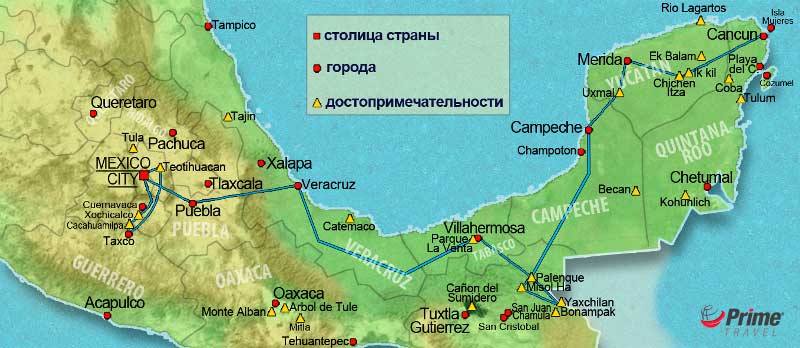 День 1. Мехико Прибытие в г. Мехико. Встреча в аэропорту с русскоговорящим гидом и трансфер в отель 4****. День 2. Мехико Сити - Базилика Гваделупе – ТеотиуаканЗавтрак. Обзорная экскурсия по Мехико с посещением исторического центра города (в списке ЮНЕСКО) – площади Сокало, вблизи которой расположены руины древнего ритуального центра ацтеков. Ранее здесь находилась пирамида Темпло Майор, а в настоящее время – музей и место археологических раскопок. Осмотр главного католического Кафедрального собора Мексики. Посещение Президентского Дворца, где находятся фрески знаменитого мексиканского художника Диего Риверы.* 
Посещение Базилики Пресвятой Девы Гваделупской – самой почитаемой святой Мексики, одной из любимых святых для верующих в разных странах мира. Её чудесное явление простому индейцу Хуану Диего повлияло на ускоренный переход индейцев из язычества в католическую религию. 
Экскурсия в археологический комплекс Теотиуакан (в списке ЮНЕСКО) – это знакомство с городом загадочных мексиканских пирамид. Главные достопримечательности – Пирамида Солнца, Пирамида Луны, Дорога Мертвых, Храм Пернатого Змея с орнаментом в виде огромных змеиных голов. Возвращение в отель 4**** в Мехико Сити. 

* Национальный дворец не всегда открыт для посещения. Prime Travel оставляет за собой право пропустить посещение дворца по случаю проведения мероприятий на центральной площади Сокало, визитов официальных лиц и других обстоятельств, которые могут повлиять на закрытие дворца. День 3. Национальный Антропологический Музей - Музей Фриды Кало – Музей Троцкого – Таско После завтрака мы посетим Национальный Антропологический Музей, самый крупный в Латинской Америке и один из самых значимых в мире. Его коллекция состоит из многочисленных археологических и этнографических экспонатов, собранных со всей Мексики. Здесь мы увидим самые интересные объекты культур майя и ацтеков, в том числе знаменитый Камень Солнца. 
Посещение музея Фриды Кало, дома-свидетеля уникальной человеческой жизни, полной страсти и боли. «Ноги, для чего они мне, если у меня есть крылья, чтобы летать», – так описывает свою физическую и духовную сущность известная мексиканская художница Фрида Кало. «Синий Дом», в котором она родилась в 1907 году и прожила почти всю жизнь, находится в живописном районе Койоaкан рядом с музеем Льва Троцкого, одного из лидеров Революции 1917 года в России, который нашел политическое убежище в Мексике после высылки Сталиным из СССР. В этом музее мы сможем увидеть фотографии и личные вещи революционера. 
Вечером прибываем в уникальный городок Таско, занесённый в список «Волшебных городов Мексики» и названный мексиканской столицей серебра. Узенькие уютные улочки, вымощенные грубым камнем, вычурные старинные домики с фонтанами, сплошные красные черепичные крыши на фоне бесконечных горных вершин делают этот город одним из самых живописных мест во всей Мексике. Пешеходная экскурсия по самым интересным улочкам и площадям Таско, по серебряным лавкам и магазинам. Мы увидим главную площадь Пласа Борда, дом-музей француза Жозефа де ла Борда – основоположника серебряного бизнеса в городе, и Кафедральный собор Санта-Приска, построенный в 18 веке в стиле классического барокко. Размещение в отеле 4**** в Таско. День 4. Таско – Шочикалько – Гроты Какауамильпа – Таско После завтрака мы посетим древнее поселение доколумбовой эпохи – Шочикалько (что в переводе с языка индейцев науатль означает "дом цветов"), которое находится на высоте натуральных холмов, окруженных красивой долиной в западной части мексиканского штата Морелос. Расцвет Шочикалько в качестве политического, религиозного и торгового центра пришёлся на период, последовавший после распада великих государств Центральной Америки, таких как Теотиуакан, Монте-Альбан, Паленке и Тикаль. Особый интерес представляют скульптурные рельефы на стенах некоторых зданий. В храме Пернатого змея присутствуют изображения этого божества, стиль которых с очевидностью говорит о влиянии искусства Теотиуакана и майя. Среди других памятников – храмы в форме террасных пирамид, дворцы, три поля для игры в мяч, бани, необычный ряд круглых алтарей и пещера с вырезанными ступенями. В 1999 году Шочикалько был внесён в список Всемирного наследия ЮНЕСКО и приобрел большую популярность среди туристов. 
Далее экскурсия в Гроты Какауамильпа – настоящее путешествие во времени и пространстве. Самые красивые пещеры страны с 27 освещаемыми залами протянулись на 1.400 м, высота некоторых составляет до 80 м. Здесь множество необычных сталактитовых и сталагмитовых образований, на их поверхности можно рассмотреть образы животных, людей, различные фантастические формы – вот где простор для воображения! Примечательно, что темп роста сталактитов и сталагмитов, по данным ученых, составляет около 2 см в столетие. Сколько же лет трудилась природа над созданием своих творений! Пещеры Какауамильпа – самые известные и посещаемые в Мексике. Возвращение в Таско. Свободное время для прогулок по Серебряной столице. Ночь в отеле 4**** в Таско. День 5. Таско – Шочимилько - Мехико Сити (примерно 8 часов) После завтрака мы отправимся на прогулку по каналам Шочимилько. Это единственные сохранившиеся водные каналы доиспанского города Теночтитлана, на месте которого построен современный Мехико. Сооружать их ацтеки придумали почти тысячу лет назад. Сейчас в Шочимилько 180 км каналов и добраться до садов-чинампас можно только на лодке. Именно это путешествие мы и совершим, прогуливаясь на ярких лодках, дегустируя текилу и слушая песни марьячи. Возвращение в Мехико. День 6. Мехико – Пуэбла – ВеракрусЗавтрак. Выезд из Мехико в Пуэблу. По дороге можно увидеть великолепные действующие вулканы Попокатепетль и Истаксиуатль. Посещение «города ангелов» Пуэблы (в списке ЮНЕСКО), великолепного образчика колониальной архитектуры. Пуэбла знаменита своей кухней, керамикой стиля «талавера», кустарными промыслами, церквями и часовнями. 
Прибытие в Веракрус, один из крупнейших портов страны, славящийся оптимизмом своих доброжелательных жителей, превосходным кофе и многовековыми традициями. Размещение в отеле 4**** в Веракрусе. День 7. Веракрус – Ла Вента – Паленке После завтрака выезд из Веракруса в направлении города Паленке. Посещение музея под открытым небом Ла Вента рядом с городом Вильяэрмоса, где хранятся знаменитые каменные головы и другие скульптуры культового центра старейшей и самой таинственной цивилизации Америки – Ольмеков. Прибытие в Паленке и размещение в отеле 4****. День 8. Паленке – Яшчилан – Водопад – ПаленкеВ связи с ранним выездом из отеля на завтрак выдается сухой паек. Мы отправимся в джунгли устья реки Усумасинта, где пересядем на лодки – это единственный способ добраться до руин. Бывший когда-то городом цивилизации майя, Яшчилан – живописнейшее место, окруженное джунглями, богатыми своей флорой и фауной (там возможно увидим обезьян и туканов). 
Из Яшчилана мы отправимся в Паленке и по дороге посетим великолепный водопад. Возвращение в Паленке. День 9. Паленке – Кампече Завтрак. Сегодня мы посетим, пожалуй, самые красивые археологические руины цивилизации Майя – Паленке. У нас будет время, чтобы изучить сокровища этого мистического места, где строения доиспанского периода утопают в тропической растительности. Переезд в живописный и приветливый колониальный город-порт Кампече (в списке ЮНЕСКО). Рекомендуем вам совершить поездку на туристическом трамвайчике (за дополнительную плату). Размещение в отеле 4**** в Кампече. День 10. Кампече – Ушмаль – МеридаПосле завтрака мы отправимся в Ушмаль, один из красивейших городов майя, величественный пример архитектуры стиля Пуук, не утративший своё очарование и в наши дни (в списке ЮНЕСКО). Следующий пункт нашего путешествия – столица штата Юкатан, Меридa. Особый интерес для туристов представляют Площадь Независимости и Пасео дель Монтехо – большой проспект, где расположены роскошные резиденции в европейском стиле, построенные в конце XIX – начале XX веков. Размещение в отеле 4**** в Мериде. День 11. Мерида – Чичен-Ица – Ик-Киль – КанкунПосле завтрака мы посетим археологическую зону древнего города Чичен-Ица, бывшего в свое время одним из главных центров цивилизации майя. Здесь находится одно из 7 Новых Чудес Света – пирамида Кукулькана (в списке ЮНЕСКО) и другие крупные архитектурные памятники майя, среди которых Обсерватория и самое большое в Центральной Америке поле для священной игры в мяч. 
Прохладная вода красивейшего подземного озера-сенота Ик-Киль освежит нас перед отъездом на побережье. Юкатан таит в себе еще множество загадок, но туристы уже мечтают о Карибском море и заслуженном отдыхe в гамаке с бокалом маргариты! Добро пожаловать на курорты Карибского моря в Мексике – Канкун и Ривьера Майя! (Прибытие приблизительно в 6 вечера).* 

*Рекомендуем не планировать вылеты из Канкуна в день окончания тура, а остановиться в отеле как минимум на одну ночь. В случае необходимости вылета в тот же день следует бронировать рейсы, вылетающие не ранее 21.00. Просим иметь в виду, что регистрация в аэропорту начинается за 2-3 часа до вылета. В стоимость тура МИСТИЧЕСКАЯ МЕКСИКА групповой тур включено:Комфортабельные 4**** отели Полноценные завтраки (шведский стол или американские) Переезды в автобусе первого класса с кондиционером и туалетом (если группа будет состоять из 15 или менее человек, то будет подан мини-ван с кондиционером) Русскоговорящий компетентный, опытный гид на протяжении всего путешествия Входные билеты на все достопримечательности по программе Чаевые горничным, носильщикам и официантам (завтрак) Трансфер «аэропорт – отель» в Мехико-Сити в день прилета Трансфер «отель – аэропорт» в Канкуне В стоимость тура не включено:Проживание в отеле после окончания тура Чаевые гиду и водителю Трансфер из отеля на Ривьере Майя в аэропорт